СОВЕТ МИНИСТРОВ РЕСПУБЛИКИ КРЫМПОСТАНОВЛЕНИЕот 10 апреля 2024 г. N 195ОБ УТВЕРЖДЕНИИ ПОРЯДКА ПРОВЕДЕНИЯ ОТБОРА СОЦИАЛЬНООРИЕНТИРОВАННЫХ НЕКОММЕРЧЕСКИХ ОРГАНИЗАЦИЙ ДЛЯ ОКАЗАНИЯИНФОРМАЦИОННОЙ ПОДДЕРЖКИ В ФОРМЕ СОДЕЙСТВИЯ В СОЗДАНИИОФИЦИАЛЬНЫХ САЙТОВ В ИНФОРМАЦИОННО-ТЕЛЕКОММУНИКАЦИОННОЙСЕТИ "ИНТЕРНЕТ" И (ИЛИ) ОБЕСПЕЧЕНИИ ИХ ФУНКЦИОНИРОВАНИЯПУТЕМ ИСПОЛЬЗОВАНИЯ ФЕДЕРАЛЬНОЙ ГОСУДАРСТВЕННОЙИНФОРМАЦИОННОЙ СИСТЕМЫ "ЕДИНЫЙ ПОРТАЛГОСУДАРСТВЕННЫХ И МУНИЦИПАЛЬНЫХ УСЛУГ (ФУНКЦИЙ)"В соответствии с постановлением Правительства Российской Федерации от 29 ноября 2023 года N 2022 "Об утверждении Правил осуществления информационной поддержки социально ориентированным некоммерческим организациям в форме содействия в создании официальных сайтов в информационно-телекоммуникационной сети "Интернет" и (или) обеспечении их функционирования путем использования федеральной государственной информационной системы "Единый портал государственных и муниципальных услуг (функций)", статьями 83, 84 Конституции Республики Крым, статьями 14, 20 Закона Республики Крым от 19 июля 2022 года N 307-ЗРК/2022 "Об исполнительных органах Республики Крым"Совет министров Республики Крым постановляет:Утвердить прилагаемый Порядок проведения отбора социально ориентированных некоммерческих организаций для оказания информационной поддержки в форме содействия в создании официальных сайтов в информационно-телекоммуникационной сети "Интернет" и (или) обеспечении их функционирования путем использования федеральной государственной информационной системы "Единый портал государственных и муниципальных услуг (функций)".Председатель Совета министровРеспублики КрымЮ.ГОЦАНЮКПриложениек постановлениюСовета министровРеспублики Крымот 10.04.2024 N 195ПОРЯДОКПРОВЕДЕНИЯ ОТБОРА СОЦИАЛЬНО ОРИЕНТИРОВАННЫХНЕКОММЕРЧЕСКИХ ОРГАНИЗАЦИЙ ДЛЯ ОКАЗАНИЯ ИНФОРМАЦИОННОЙПОДДЕРЖКИ В ФОРМЕ СОДЕЙСТВИЯ В СОЗДАНИИ ОФИЦИАЛЬНЫХ САЙТОВВ ИНФОРМАЦИОННО-ТЕЛЕКОММУНИКАЦИОННОЙ СЕТИ "ИНТЕРНЕТ"И (ИЛИ) ОБЕСПЕЧЕНИИ ИХ ФУНКЦИОНИРОВАНИЯ ПУТЕМ ИСПОЛЬЗОВАНИЯФЕДЕРАЛЬНОЙ ГОСУДАРСТВЕННОЙ ИНФОРМАЦИОННОЙ СИСТЕМЫ "ЕДИНЫЙПОРТАЛ ГОСУДАРСТВЕННЫХ И МУНИЦИПАЛЬНЫХ УСЛУГ (ФУНКЦИЙ)"1. Настоящий Порядок разработан в соответствии с постановлением Правительства Российской Федерации от 29 ноября 2023 года N 2022 "Об утверждении Правил осуществления информационной поддержки социально ориентированным некоммерческим организациям в форме содействия в создании официальных сайтов в информационно-телекоммуникационной сети "Интернет" и (или) обеспечении их функционирования путем использования федеральной государственной информационной системы "Единый портал государственных и муниципальных услуг (функций)" (далее - Постановление N 2022) и определяет процедуру проведения отбора социально ориентированных некоммерческих организаций для оказания информационной поддержки в форме содействия в создании официальных сайтов в информационной сети "Интернет" (далее - сеть "Интернет") и (или) обеспечении их функционирования путем использования федеральной государственной системы "Единый портал государственных и муниципальных услуг (функций)" (далее - отбор, информационная поддержка).2. Информационная поддержка осуществляется Министерством цифрового развития, связи и массовых коммуникаций Российской Федерации по результатам проведенного Министерством внутренней политики, информации и связи Республики Крым (далее - Министерство) отбора.3. Информационная поддержка оказывается некоммерческим организациям, включенным в реестр социально ориентированных некоммерческих организаций в соответствии с постановлением Правительства Российской Федерации от 30 июля 2021 года N 1290 "О реестре социально ориентированных некоммерческих организаций", соответствующим требованиям, определенным пунктом 5 Правил осуществления информационной поддержки социально ориентированным некоммерческим организациям в форме содействия в создании официальных сайтов в информационно-телекоммуникационной сети "Интернет" и (или) обеспечении их функционирования путем использования федеральной государственной информационной системы "Единый портал государственных и муниципальных услуг (функций), утвержденных Постановлением N 2022 (далее - Правила), зарегистрированных на территории Республики Крым, в рамках предельного количества социально ориентированных некоммерческих организаций, предусмотренного Правилами.4. Отбор социально ориентированных некоммерческих организаций (далее - Организация) осуществляется Министерством на основании поступивших от Организаций заявок.5. С целью проведения отбора Министерством, на официальном сайте Министерства в государственной информационной системе Республики Крым "Портал Правительства Республики Крым" в сети "Интернет" размещается объявление о проведении отбора (далее - объявление), содержащее:1) сроки проведения отбора;2) дату начала и (или) окончания приема документов, необходимых для участия в отборе;3) порядок подачи документов, необходимых для участия в отборе;4) требования к участникам отбора;5) порядок рассмотрения и оценки документов.6. Для участия в отборе Организация в срок, установленный в объявлении, представляет в Министерство заявку по форме согласно приложению 1 к настоящему Порядку (далее - заявка) с приложением следующих документов:а) заверенной копии учредительного документа организации;б) информации (документов) о деятельности Организации (по направлениям деятельности, указанным в подпункте "а" пункта 8 настоящего Порядка, информацию об основных мероприятиях Организации не менее чем за последний год, материалы, содержащие и (или) подтверждающие информацию о деятельности Организации, в том числе размещенную в средствах массовой информации не менее чем за прошедший год);в) документ, подтверждающий полномочия лица, подписавшего заявку.7. Организация вправе по собственной инициативе представить следующие документы:а) справку налогового органа об исполнении налогоплательщиком (плательщиком сбора, налоговым агентом) обязанности по уплате налогов, сборов, страховых взносов, пеней, штрафов, процентов, выданную не ранее чем за 30 дней до дня подачи заявки;б) выписку из Единого государственного реестра юридических лиц, выданную не ранее чем за 30 дней до дня подачи заявки.8. Организация на дату подачи заявки должна соответствовать следующим требованиям:а) зарегистрирована как юридическое лицо не менее чем за один год до дня подачи заявки и осуществляет в соответствии с учредительными документами один или несколько из следующих видов деятельности:- оказание помощи пострадавшим в результате стихийных бедствий, экологических, техногенных или иных катастроф, социальных, национальных, религиозных конфликтов, беженцам и вынужденным переселенцам;- благотворительная деятельность, а также деятельность в области организации и поддержки благотворительности и добровольчества (волонтерства);- деятельность в сфере патриотического, в том числе военно-патриотического, воспитания граждан Российской Федерации;- деятельность в области образования, просвещения, науки, культуры, искусства, здравоохранения, профилактики и охраны здоровья граждан, пропаганды здорового образа жизни, улучшения морально-психологического состояния граждан, физической культуры и спорта и содействие указанной деятельности, а также содействие духовному развитию личности;б) не имеет просроченной задолженности по уплате налогов, сборов, страховых взносов, пеней, штрафов, процентов, подлежащих уплате в соответствии с законодательством Российской Федерации о налогах и сборах;в) не находится в процессе реорганизации, ликвидации, в отношении ее не введена процедура банкротства, ее деятельность не приостановлена в порядке, предусмотренном законодательством Российской Федерации;г) не является российским юридическим лицом, учредителями (участниками, членами) которого являются иностранные граждане и (или) организации либо лица без гражданства;д) не является получателем средств из федерального бюджета, бюджета Республики Крым и местного бюджета на цели обеспечения доступа пользователей к информации, размещаемой на официальном сайте организации в сети "Интернет";е) не включена в перечень организаций и физических лиц, в отношении которых имеются сведения об их причастности к экстремистской деятельности или терроризму, либо в составляемые в рамках реализации полномочий, предусмотренных главой VII Устава ООН, Советом Безопасности ООН или органами, специально созданными решениями Совета Безопасности ООН, перечни организаций и физических лиц, связанных с террористическими организациями и террористами или с распространением оружия массового уничтожения;ж) не включена в реестр иностранных агентов;з) в отношении Организации отсутствуют факты привлечения к административной ответственности по административным правонарушениям, предусмотренным статьями 13.15, 20.2 и 20.3.3 Кодекса Российской Федерации об административных правонарушениях.9. Заявка подписывается руководителем Организации (иным уполномоченным лицом), скрепляется печатью (при наличии) и представляется в Министерство способом, указанным в объявлении.10. Организация несет ответственность за правильность оформления, достоверность, полноту и актуальность представленной информации в соответствии с законодательством Российской Федерации.11. Заявка может быть отозвана Организацией до даты принятия решения путем направления в Министерство соответствующего заявления. Возврат заявки с документами осуществляется Министерством в течение 5 рабочих дней со дня, следующего за днем поступления заявления о возврате документов. Возврат документов осуществляется по месту подачи заявления. Внесение изменений в заявку на участие в отборе не допускается.12. Консультирование Организаций отбора в целях разъяснения положений объявления о проведении отбора осуществляется Министерством в течение всего срока приема заявок.13. Заявка регистрируется Министерством в день поступления. Датой подачи заявки считается дата регистрации заявки. При регистрации заявки также указывается время ее подачи.14. Рассмотрение и оценка заявок осуществляется конкурсной комиссией, создаваемой в Министерстве. Положение о конкурсной комиссии и ее состав утверждаются правовым актом Министерства.15. Конкурсная комиссия в срок не позднее 10 рабочих дней со дня окончания срока приема заявок осуществляет их проверку на соответствие Организации требованиям, установленным пунктом 8 настоящего Порядка.16. Основаниями для отклонения заявки на стадии рассмотрения заявок являются:а) несоответствие Организации требованиям, установленным пунктом 8 настоящего Порядка;б) несоответствие представленных заявок и обязательных для представления документов требованиям к заявкам, установленным настоящим Порядком;в) недостоверность представленной информации, в том числе информации о месте нахождения и адресе юридического лица;г) подача Организацией заявки после даты окончания приема заявок, определенной в объявлении.17. Конкурсная комиссия в течение 5 рабочих дней со дня, следующего за днем окончания срока проверки заявок, указанного в пункте 15 настоящего Порядка, осуществляет рассмотрение и оценку заявок, допущенных к участию в конкурсном отборе.Оценка заявок осуществляется на основании критериев оценки заявок, определенных в приложении 2 к настоящему Порядку.По результатам рассмотрения и оценки заявок, допущенных к участию в конкурсном отборе, конкурсная комиссия принимает решение о включении (невключении) Организации в Перечень Организаций Республики Крым, имеющих право на получение информационной поддержки (далее - Перечень), и формирует протокол заседания конкурсной комиссии с указанием информации об Организациях, подавших заявки, критериев оценки заявок, итоговых баллов, а также даты, времени и места проведения конкурсного отбора.В Перечень включаются Организации, набравшие наибольшее количество баллов в соответствии с критериями оценки заявок, указанными в приложении 2 к настоящему Порядку, до достижения предельного количества Организаций, имеющих право на получение информационной поддержки, установленного для Республики Крым Правилами. При равенстве баллов в Перечень включаются Организации, подавшие заявки ранее иных участников отбора.18. Информация о результатах рассмотрения заявок размещается на официальном сайте Министерства в государственной информационной системе Республики Крым "Портал Правительства Республики Крым" в сети "Интернет" в течение 14 дней со дня подписания протокола с указанием следующих сведений:- даты, времени и места рассмотрения заявок;- информации об Организациях, заявки которых были рассмотрены;- информации об Организациях, заявки которых были отклонены, с указанием причин их отклонения, в том числе положений настоящего Порядка, которым не соответствуют такие заявки;- наименований Организаций, включенных (не включенных) в Перечень.19. Министерство в течение 30 дней со дня проведения отбора, но не позднее 1 октября года проведения отбора, обеспечивает направление сведений об Организациях, включенных в перечень, в Министерство цифрового развития и массовых коммуникаций Российской Федерации.20. Дополнительный отбор может проводиться не чаще одного раза в год:а) в случае утраты Организацией, указанной в Перечне, права на получение информационной поддержки;б) если в ходе проведения отбора в соответствии с настоящим Порядком количество Организаций, включенных в Перечень, меньше предельного количества Организаций, имеющих право на получение информационной поддержки, установленного для Республики Крым Правилами.Приложение 1к Порядкупроведения отбора социально ориентированныхнекоммерческих организаций для оказания информационнойподдержки в форме содействия в создании официальныхсайтов в информационно-телекоммуникационной сети"Интернет" и (или) обеспечении их функционированияпутем использования федеральной государственнойинформационной системы "Единый портал государственныхи муниципальных услуг (функций)"Приложение 2к Порядкупроведения отбора социально ориентированныхнекоммерческих организаций для оказания информационнойподдержки в форме содействия в создании официальныхсайтов в информационно-телекоммуникационной сети"Интернет" и (или) обеспечении их функционированияпутем использования федеральной государственнойинформационной системы "Единый портал государственныхи муниципальных услуг (функций)"Критерииоценки заявок на участие в отборе социальноориентированных некоммерческих организацийЗаявки социально ориентированных некоммерческих организаций оцениваются по каждому из нижеприведенных критериев. Количество баллов, присваиваемых заявкам, определяется суммированием.Минимально возможное количество баллов для признания организации победителем - 5 баллов.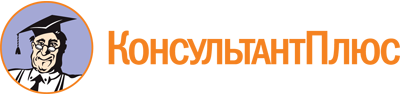 Постановление Совета министров Республики Крым от 10.04.2024 N 195
"Об утверждении Порядка проведения отбора социально ориентированных некоммерческих организаций для оказания информационной поддержки в форме содействия в создании официальных сайтов в информационно-телекоммуникационной сети "Интернет" и (или) обеспечении их функционирования путем использования федеральной государственной информационной системы "Единый портал государственных и муниципальных услуг (функций)"Документ предоставлен КонсультантПлюс

www.consultant.ru

Дата сохранения: 20.05.2024
 Министерству внутренней политики, информации и связи Республики Крымот __________________________________(наименование организации)Министерству внутренней политики, информации и связи Республики Крымот __________________________________(наименование организации)Заявкана участие в отборе социально ориентированных некоммерческих организаций Республики Крым для оказания информационной поддержки в форме содействия в создании официальных сайтов в информационно-телекоммуникационной сети "Интернет" и (или) обеспечении их функционирования путем использования федеральной государственной информационной системы "Единый портал государственных и муниципальных услуг"Заявкана участие в отборе социально ориентированных некоммерческих организаций Республики Крым для оказания информационной поддержки в форме содействия в создании официальных сайтов в информационно-телекоммуникационной сети "Интернет" и (или) обеспечении их функционирования путем использования федеральной государственной информационной системы "Единый портал государственных и муниципальных услуг"Заявкана участие в отборе социально ориентированных некоммерческих организаций Республики Крым для оказания информационной поддержки в форме содействия в создании официальных сайтов в информационно-телекоммуникационной сети "Интернет" и (или) обеспечении их функционирования путем использования федеральной государственной информационной системы "Единый портал государственных и муниципальных услуг"Заявкана участие в отборе социально ориентированных некоммерческих организаций Республики Крым для оказания информационной поддержки в форме содействия в создании официальных сайтов в информационно-телекоммуникационной сети "Интернет" и (или) обеспечении их функционирования путем использования федеральной государственной информационной системы "Единый портал государственных и муниципальных услуг"Направляем заявку на участие в отборе социально ориентированных некоммерческих организаций Республики Крым для оказания информационной поддержки в форме содействия в создании официальных сайтов в информационно-телекоммуникационной сети "Интернет" и (или) обеспечении их функционирования путем использования федеральной государственной информационной системы "Единый портал государственных и муниципальных услуг (функций)".Сведения о юридическом лице:наименование организации: ___________________________________________________________________________________________________________________________юридический адрес: __________________________________________________________________________________________________________________________________ОГРН: ____________________________________________________________________вид деятельности: __________________________________________________________номер телефона и адрес электронной почты: ______________________________________________________________________________________________________________Прилагаемые документы:- копия учредительного документа (устава) _______________________________________________________________________________________________________________(указать наименование некоммерческой организации)- документы (информация) о деятельности заявителя (по направлениям деятельности, указанным в Порядке отбора социально ориентированных некоммерческих организаций Республики Крым для оказания информационной поддержки в форме содействия в создании официальных сайтов в информационно-телекоммуникационной сети "Интернет" и (или) обеспечении их функционирования путем использования федеральной государственной информационной системы "Единый портал государственных и муниципальных услуг (функций)" (далее - Порядок));- информация об основных мероприятиях участника отбора за последний год, материалы, содержащие и (или) подтверждающие информацию о деятельности некоммерческой организации, размещенную в средствах массовой информации за прошедший год;- документы, подтверждающие полномочия лица, подписавшего заявку;- выписка из Единого государственного реестра юридических лиц;- справка налогового органа об исполнении налогоплательщиком (плательщиком сбора, налоговым агентом) обязанности по уплате налогов, сборов, страховых взносов, пеней, штрафов, процентов ______________________ (указать дату).Настоящим подтверждаем, что _____________________________________________(наименование организации)__________________________________________________________________________соответствует следующим требованиям:- зарегистрирована как юридическое лицо не менее чем за 1 год до дня подачи заявки и осуществляет в соответствии с учредительными документами один или несколько из следующих видов деятельности:оказание помощи пострадавшим в результате стихийных бедствий, экологических, техногенных или иных катастроф, социальных, национальных, религиозных конфликтов, беженцам и вынужденным переселенцам;благотворительная деятельность, а также деятельность в области организации и поддержки благотворительности и добровольчества (волонтерства);деятельность в сфере патриотического, в том числе военно-патриотического, воспитания граждан Российской Федерации;деятельность в области образования, просвещения, науки, культуры, искусства, здравоохранения, профилактики и охраны здоровья граждан, пропаганды здорового образа жизни, улучшения морально-психологического состояния граждан, физической культуры и спорта и содействие указанной деятельности, а также содействие духовному развитию личности;(ненужное исключить)- не имеет просроченной задолженности по уплате налогов, сборов, страховых взносов, пеней, штрафов, процентов, подлежащих уплате в соответствии с законодательством Российской Федерации о налогах и сборах;- не находится в процессе реорганизации, ликвидации, в отношении ее не введена процедура банкротства, ее деятельность не приостановлена в порядке, предусмотренном законодательством Российской Федерации;не является российским юридическим лицом, учредителями (участниками, членами) которого являются иностранные граждане и (или) организации либо лица без гражданства;- не является получателем средств из федерального бюджета, бюджета Республики Крым и местного бюджета на цели обеспечения доступа пользователей к информации, размещаемой на официальном сайте социально ориентированной некоммерческой организации в сети "Интернет";- не включена в перечень организаций и физических лиц, в отношении которых имеются сведения об их причастности к экстремистской деятельности или терроризму, либо в составляемые в рамках реализации полномочий, предусмотренных главой VII Устава ООН, Советом Безопасности ООН или органами, специально созданными решениями Совета Безопасности ООН, перечни организаций и физических лиц, связанных с террористическими организациями и террористами или с распространением оружия массового уничтожения;- не включена в реестр иностранных агентов;- отсутствуют факты привлечения к административной ответственности по административным правонарушениям, предусмотренным статьями 13.15, 20.2 и 20.33 Кодекса Российской Федерации об административных правонарушениях.Организация обязуется представлять в Министерство внутренней политики, информации и связи Республики Крым информацию об изменении сведений (полное и сокращенное наименование социально ориентированной некоммерческой организации; основной государственный регистрационный номер (ОГРН); контактные данные социально ориентированной некоммерческой организации (место нахождения и адрес, номер телефона и адрес электронной почты), руководителя социально ориентированной некоммерческой организации (номер телефона и адрес электронной почты), а также об изменении любого из обстоятельств, указанных в пункте 8 Порядка, в течение 5 дней с даты таких изменений.Организация согласна на публикацию (размещение) в информационно-телекоммуникационной сети "Интернет" информации об Организации, о подаваемой заявке, иной информации об Организации, связанной с соответствующим отбором.Достоверность представленной информации подтверждаем.С условиями предоставления информационной поддержки социально ориентированным некоммерческим организациям в форме содействия в создании официальных сайтов в информационно-телекоммуникационной сети "Интернет" и (или) обеспечении их функционирования путем использования федеральной государственной информационной системы "Единый портал государственных и муниципальных услуг (функций)" ознакомлены и согласны.Направляем заявку на участие в отборе социально ориентированных некоммерческих организаций Республики Крым для оказания информационной поддержки в форме содействия в создании официальных сайтов в информационно-телекоммуникационной сети "Интернет" и (или) обеспечении их функционирования путем использования федеральной государственной информационной системы "Единый портал государственных и муниципальных услуг (функций)".Сведения о юридическом лице:наименование организации: ___________________________________________________________________________________________________________________________юридический адрес: __________________________________________________________________________________________________________________________________ОГРН: ____________________________________________________________________вид деятельности: __________________________________________________________номер телефона и адрес электронной почты: ______________________________________________________________________________________________________________Прилагаемые документы:- копия учредительного документа (устава) _______________________________________________________________________________________________________________(указать наименование некоммерческой организации)- документы (информация) о деятельности заявителя (по направлениям деятельности, указанным в Порядке отбора социально ориентированных некоммерческих организаций Республики Крым для оказания информационной поддержки в форме содействия в создании официальных сайтов в информационно-телекоммуникационной сети "Интернет" и (или) обеспечении их функционирования путем использования федеральной государственной информационной системы "Единый портал государственных и муниципальных услуг (функций)" (далее - Порядок));- информация об основных мероприятиях участника отбора за последний год, материалы, содержащие и (или) подтверждающие информацию о деятельности некоммерческой организации, размещенную в средствах массовой информации за прошедший год;- документы, подтверждающие полномочия лица, подписавшего заявку;- выписка из Единого государственного реестра юридических лиц;- справка налогового органа об исполнении налогоплательщиком (плательщиком сбора, налоговым агентом) обязанности по уплате налогов, сборов, страховых взносов, пеней, штрафов, процентов ______________________ (указать дату).Настоящим подтверждаем, что _____________________________________________(наименование организации)__________________________________________________________________________соответствует следующим требованиям:- зарегистрирована как юридическое лицо не менее чем за 1 год до дня подачи заявки и осуществляет в соответствии с учредительными документами один или несколько из следующих видов деятельности:оказание помощи пострадавшим в результате стихийных бедствий, экологических, техногенных или иных катастроф, социальных, национальных, религиозных конфликтов, беженцам и вынужденным переселенцам;благотворительная деятельность, а также деятельность в области организации и поддержки благотворительности и добровольчества (волонтерства);деятельность в сфере патриотического, в том числе военно-патриотического, воспитания граждан Российской Федерации;деятельность в области образования, просвещения, науки, культуры, искусства, здравоохранения, профилактики и охраны здоровья граждан, пропаганды здорового образа жизни, улучшения морально-психологического состояния граждан, физической культуры и спорта и содействие указанной деятельности, а также содействие духовному развитию личности;(ненужное исключить)- не имеет просроченной задолженности по уплате налогов, сборов, страховых взносов, пеней, штрафов, процентов, подлежащих уплате в соответствии с законодательством Российской Федерации о налогах и сборах;- не находится в процессе реорганизации, ликвидации, в отношении ее не введена процедура банкротства, ее деятельность не приостановлена в порядке, предусмотренном законодательством Российской Федерации;не является российским юридическим лицом, учредителями (участниками, членами) которого являются иностранные граждане и (или) организации либо лица без гражданства;- не является получателем средств из федерального бюджета, бюджета Республики Крым и местного бюджета на цели обеспечения доступа пользователей к информации, размещаемой на официальном сайте социально ориентированной некоммерческой организации в сети "Интернет";- не включена в перечень организаций и физических лиц, в отношении которых имеются сведения об их причастности к экстремистской деятельности или терроризму, либо в составляемые в рамках реализации полномочий, предусмотренных главой VII Устава ООН, Советом Безопасности ООН или органами, специально созданными решениями Совета Безопасности ООН, перечни организаций и физических лиц, связанных с террористическими организациями и террористами или с распространением оружия массового уничтожения;- не включена в реестр иностранных агентов;- отсутствуют факты привлечения к административной ответственности по административным правонарушениям, предусмотренным статьями 13.15, 20.2 и 20.33 Кодекса Российской Федерации об административных правонарушениях.Организация обязуется представлять в Министерство внутренней политики, информации и связи Республики Крым информацию об изменении сведений (полное и сокращенное наименование социально ориентированной некоммерческой организации; основной государственный регистрационный номер (ОГРН); контактные данные социально ориентированной некоммерческой организации (место нахождения и адрес, номер телефона и адрес электронной почты), руководителя социально ориентированной некоммерческой организации (номер телефона и адрес электронной почты), а также об изменении любого из обстоятельств, указанных в пункте 8 Порядка, в течение 5 дней с даты таких изменений.Организация согласна на публикацию (размещение) в информационно-телекоммуникационной сети "Интернет" информации об Организации, о подаваемой заявке, иной информации об Организации, связанной с соответствующим отбором.Достоверность представленной информации подтверждаем.С условиями предоставления информационной поддержки социально ориентированным некоммерческим организациям в форме содействия в создании официальных сайтов в информационно-телекоммуникационной сети "Интернет" и (или) обеспечении их функционирования путем использования федеральной государственной информационной системы "Единый портал государственных и муниципальных услуг (функций)" ознакомлены и согласны.Направляем заявку на участие в отборе социально ориентированных некоммерческих организаций Республики Крым для оказания информационной поддержки в форме содействия в создании официальных сайтов в информационно-телекоммуникационной сети "Интернет" и (или) обеспечении их функционирования путем использования федеральной государственной информационной системы "Единый портал государственных и муниципальных услуг (функций)".Сведения о юридическом лице:наименование организации: ___________________________________________________________________________________________________________________________юридический адрес: __________________________________________________________________________________________________________________________________ОГРН: ____________________________________________________________________вид деятельности: __________________________________________________________номер телефона и адрес электронной почты: ______________________________________________________________________________________________________________Прилагаемые документы:- копия учредительного документа (устава) _______________________________________________________________________________________________________________(указать наименование некоммерческой организации)- документы (информация) о деятельности заявителя (по направлениям деятельности, указанным в Порядке отбора социально ориентированных некоммерческих организаций Республики Крым для оказания информационной поддержки в форме содействия в создании официальных сайтов в информационно-телекоммуникационной сети "Интернет" и (или) обеспечении их функционирования путем использования федеральной государственной информационной системы "Единый портал государственных и муниципальных услуг (функций)" (далее - Порядок));- информация об основных мероприятиях участника отбора за последний год, материалы, содержащие и (или) подтверждающие информацию о деятельности некоммерческой организации, размещенную в средствах массовой информации за прошедший год;- документы, подтверждающие полномочия лица, подписавшего заявку;- выписка из Единого государственного реестра юридических лиц;- справка налогового органа об исполнении налогоплательщиком (плательщиком сбора, налоговым агентом) обязанности по уплате налогов, сборов, страховых взносов, пеней, штрафов, процентов ______________________ (указать дату).Настоящим подтверждаем, что _____________________________________________(наименование организации)__________________________________________________________________________соответствует следующим требованиям:- зарегистрирована как юридическое лицо не менее чем за 1 год до дня подачи заявки и осуществляет в соответствии с учредительными документами один или несколько из следующих видов деятельности:оказание помощи пострадавшим в результате стихийных бедствий, экологических, техногенных или иных катастроф, социальных, национальных, религиозных конфликтов, беженцам и вынужденным переселенцам;благотворительная деятельность, а также деятельность в области организации и поддержки благотворительности и добровольчества (волонтерства);деятельность в сфере патриотического, в том числе военно-патриотического, воспитания граждан Российской Федерации;деятельность в области образования, просвещения, науки, культуры, искусства, здравоохранения, профилактики и охраны здоровья граждан, пропаганды здорового образа жизни, улучшения морально-психологического состояния граждан, физической культуры и спорта и содействие указанной деятельности, а также содействие духовному развитию личности;(ненужное исключить)- не имеет просроченной задолженности по уплате налогов, сборов, страховых взносов, пеней, штрафов, процентов, подлежащих уплате в соответствии с законодательством Российской Федерации о налогах и сборах;- не находится в процессе реорганизации, ликвидации, в отношении ее не введена процедура банкротства, ее деятельность не приостановлена в порядке, предусмотренном законодательством Российской Федерации;не является российским юридическим лицом, учредителями (участниками, членами) которого являются иностранные граждане и (или) организации либо лица без гражданства;- не является получателем средств из федерального бюджета, бюджета Республики Крым и местного бюджета на цели обеспечения доступа пользователей к информации, размещаемой на официальном сайте социально ориентированной некоммерческой организации в сети "Интернет";- не включена в перечень организаций и физических лиц, в отношении которых имеются сведения об их причастности к экстремистской деятельности или терроризму, либо в составляемые в рамках реализации полномочий, предусмотренных главой VII Устава ООН, Советом Безопасности ООН или органами, специально созданными решениями Совета Безопасности ООН, перечни организаций и физических лиц, связанных с террористическими организациями и террористами или с распространением оружия массового уничтожения;- не включена в реестр иностранных агентов;- отсутствуют факты привлечения к административной ответственности по административным правонарушениям, предусмотренным статьями 13.15, 20.2 и 20.33 Кодекса Российской Федерации об административных правонарушениях.Организация обязуется представлять в Министерство внутренней политики, информации и связи Республики Крым информацию об изменении сведений (полное и сокращенное наименование социально ориентированной некоммерческой организации; основной государственный регистрационный номер (ОГРН); контактные данные социально ориентированной некоммерческой организации (место нахождения и адрес, номер телефона и адрес электронной почты), руководителя социально ориентированной некоммерческой организации (номер телефона и адрес электронной почты), а также об изменении любого из обстоятельств, указанных в пункте 8 Порядка, в течение 5 дней с даты таких изменений.Организация согласна на публикацию (размещение) в информационно-телекоммуникационной сети "Интернет" информации об Организации, о подаваемой заявке, иной информации об Организации, связанной с соответствующим отбором.Достоверность представленной информации подтверждаем.С условиями предоставления информационной поддержки социально ориентированным некоммерческим организациям в форме содействия в создании официальных сайтов в информационно-телекоммуникационной сети "Интернет" и (или) обеспечении их функционирования путем использования федеральной государственной информационной системы "Единый портал государственных и муниципальных услуг (функций)" ознакомлены и согласны.Направляем заявку на участие в отборе социально ориентированных некоммерческих организаций Республики Крым для оказания информационной поддержки в форме содействия в создании официальных сайтов в информационно-телекоммуникационной сети "Интернет" и (или) обеспечении их функционирования путем использования федеральной государственной информационной системы "Единый портал государственных и муниципальных услуг (функций)".Сведения о юридическом лице:наименование организации: ___________________________________________________________________________________________________________________________юридический адрес: __________________________________________________________________________________________________________________________________ОГРН: ____________________________________________________________________вид деятельности: __________________________________________________________номер телефона и адрес электронной почты: ______________________________________________________________________________________________________________Прилагаемые документы:- копия учредительного документа (устава) _______________________________________________________________________________________________________________(указать наименование некоммерческой организации)- документы (информация) о деятельности заявителя (по направлениям деятельности, указанным в Порядке отбора социально ориентированных некоммерческих организаций Республики Крым для оказания информационной поддержки в форме содействия в создании официальных сайтов в информационно-телекоммуникационной сети "Интернет" и (или) обеспечении их функционирования путем использования федеральной государственной информационной системы "Единый портал государственных и муниципальных услуг (функций)" (далее - Порядок));- информация об основных мероприятиях участника отбора за последний год, материалы, содержащие и (или) подтверждающие информацию о деятельности некоммерческой организации, размещенную в средствах массовой информации за прошедший год;- документы, подтверждающие полномочия лица, подписавшего заявку;- выписка из Единого государственного реестра юридических лиц;- справка налогового органа об исполнении налогоплательщиком (плательщиком сбора, налоговым агентом) обязанности по уплате налогов, сборов, страховых взносов, пеней, штрафов, процентов ______________________ (указать дату).Настоящим подтверждаем, что _____________________________________________(наименование организации)__________________________________________________________________________соответствует следующим требованиям:- зарегистрирована как юридическое лицо не менее чем за 1 год до дня подачи заявки и осуществляет в соответствии с учредительными документами один или несколько из следующих видов деятельности:оказание помощи пострадавшим в результате стихийных бедствий, экологических, техногенных или иных катастроф, социальных, национальных, религиозных конфликтов, беженцам и вынужденным переселенцам;благотворительная деятельность, а также деятельность в области организации и поддержки благотворительности и добровольчества (волонтерства);деятельность в сфере патриотического, в том числе военно-патриотического, воспитания граждан Российской Федерации;деятельность в области образования, просвещения, науки, культуры, искусства, здравоохранения, профилактики и охраны здоровья граждан, пропаганды здорового образа жизни, улучшения морально-психологического состояния граждан, физической культуры и спорта и содействие указанной деятельности, а также содействие духовному развитию личности;(ненужное исключить)- не имеет просроченной задолженности по уплате налогов, сборов, страховых взносов, пеней, штрафов, процентов, подлежащих уплате в соответствии с законодательством Российской Федерации о налогах и сборах;- не находится в процессе реорганизации, ликвидации, в отношении ее не введена процедура банкротства, ее деятельность не приостановлена в порядке, предусмотренном законодательством Российской Федерации;не является российским юридическим лицом, учредителями (участниками, членами) которого являются иностранные граждане и (или) организации либо лица без гражданства;- не является получателем средств из федерального бюджета, бюджета Республики Крым и местного бюджета на цели обеспечения доступа пользователей к информации, размещаемой на официальном сайте социально ориентированной некоммерческой организации в сети "Интернет";- не включена в перечень организаций и физических лиц, в отношении которых имеются сведения об их причастности к экстремистской деятельности или терроризму, либо в составляемые в рамках реализации полномочий, предусмотренных главой VII Устава ООН, Советом Безопасности ООН или органами, специально созданными решениями Совета Безопасности ООН, перечни организаций и физических лиц, связанных с террористическими организациями и террористами или с распространением оружия массового уничтожения;- не включена в реестр иностранных агентов;- отсутствуют факты привлечения к административной ответственности по административным правонарушениям, предусмотренным статьями 13.15, 20.2 и 20.33 Кодекса Российской Федерации об административных правонарушениях.Организация обязуется представлять в Министерство внутренней политики, информации и связи Республики Крым информацию об изменении сведений (полное и сокращенное наименование социально ориентированной некоммерческой организации; основной государственный регистрационный номер (ОГРН); контактные данные социально ориентированной некоммерческой организации (место нахождения и адрес, номер телефона и адрес электронной почты), руководителя социально ориентированной некоммерческой организации (номер телефона и адрес электронной почты), а также об изменении любого из обстоятельств, указанных в пункте 8 Порядка, в течение 5 дней с даты таких изменений.Организация согласна на публикацию (размещение) в информационно-телекоммуникационной сети "Интернет" информации об Организации, о подаваемой заявке, иной информации об Организации, связанной с соответствующим отбором.Достоверность представленной информации подтверждаем.С условиями предоставления информационной поддержки социально ориентированным некоммерческим организациям в форме содействия в создании официальных сайтов в информационно-телекоммуникационной сети "Интернет" и (или) обеспечении их функционирования путем использования федеральной государственной информационной системы "Единый портал государственных и муниципальных услуг (функций)" ознакомлены и согласны.Руководитель____________________(подпись)____________________(подпись)__________________________(расшифровка подписи)N п/пКритерийМаксимальное значениеЗначения по критерию12341Срок деятельности социально ориентированной некоммерческой организации15от 1 до 3 лет - 5 баллов;от 3 до 5 лет - 10 баллов;5 лет и более - 15 баллов2Количество реализованных программ (проектов), мероприятий, акций, имеющих социальный эффект, за предшествующий год15до 5 - 5 баллов;от 5 до 10 - 10 баллов;более 10 - 15 баллов3Наличие у социально ориентированной некоммерческой организации опыта взаимодействия с органами государственной власти, органами местного самоуправления, в том числе участие в работе общественных экспертных советов в Республике Крым5нет - 0 баллов;да - 5 баллов